Контрольная работа по теме «ОСНОВНЫЕ ФОРМЫ РЕЛЬЕФА ЗЕМЛИ. ГОРЫ И РАВНИНЫ»Наивысшая точка Земли имеет высоту: 8884 м 	3) 8000 м 8848 м 	4) 8888 м Каким цветом на физической карте обозначаются низменности:голубым зеленым желтым коричневым Установите соответствие между материком и географическими объектами (горными системами): Южная Америка 	А) Гималаи Северная Америка 	Б) Анды Евразия 	В) Альпы Африка 	Г) Кордильеры 5)Австралия 	Д) Драконовы 
                                      Е) Аппалачи                                       Ж) нет соответствия 1 _______, 2 _________, 3 ________, 4 _________, 5__________Какое выветривание происходит под действием водных растворов: физическое           2)химическое                    3)органическое Терриконы - это: горные равнины                                                        3) отвалы пустой породы   форма рельефа, образованная рекой                       4)    вид оврагов Причиной образования оврагов является: вулканическая деятельность деятельность текучих вод деятельность ветра Какими буквами на рисунке обозначены: 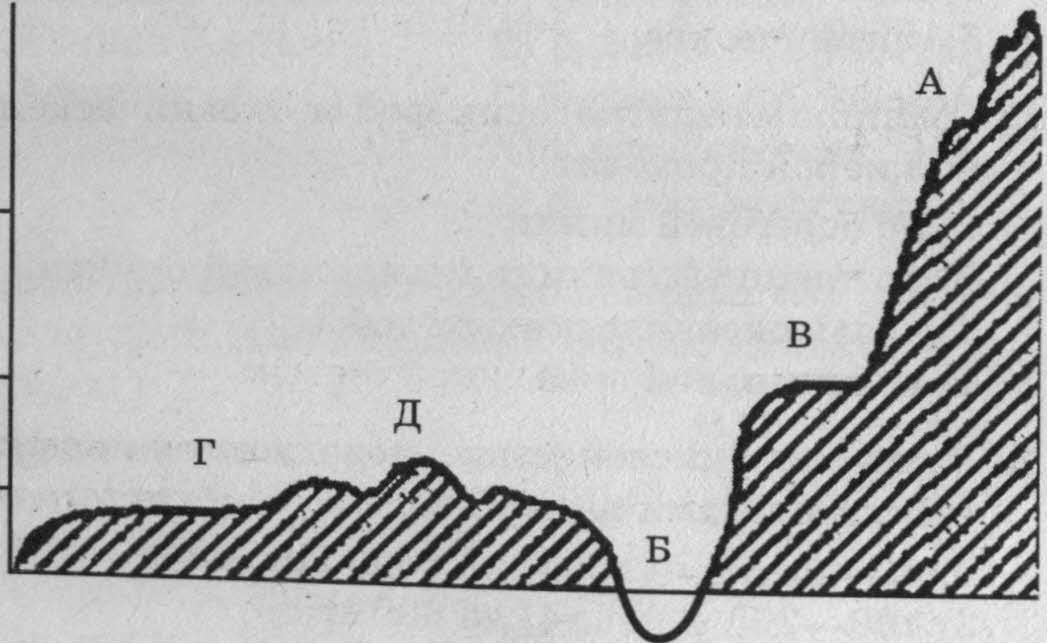 плоская равнина холмистая равнина Впадина плоскогорье горы У становите соответствие между видом равнины значениями абсолютных высот: 1) 0-200 м                                         А) плоскогорье 2  200-500 м                                 Б) возвышенность 
3) 500 м и выше                             В) низменность Каким цветом на физической карте обозначаются горы: темно-зеленым                3) коричневым желтым                             4) темно-синим Установите соответствие между материком и расположенными на нем равнинами: Евразия 	              А) Миссисипская Северная Америка 	   Б) Амазонская Южная Америка 	               В) Восточно-Европейская 4)Африка 	                Г) Великая Китайская 
5) Австралия                          Д) Индо-Гангская                                                     Е) нет соответствия 1 ________, 2 _________, 3 _______, 4 ________, 5 _______